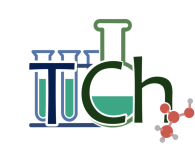 MIĘDZYWOJEWÓDZKI TURNIEJ CHEMICZNYDLA UCZNIÓW SZKÓŁ PODSTAWOWYCH„MŁODY CHEMIK”Organizatorzy Wydział Nauk Ścisłych, Przyrodniczych i Technicznych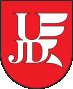 Uniwersytetu Humanistyczno – Przyrodniczego im. J. Długosza w Częstochowie 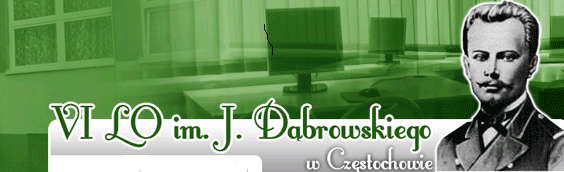 REGULAMIN MIĘDZYWOJEWÓDZKIEGO TURNIEJU  CHEMICZNEGODLA  UCZNIÓW  SZKÓŁ  PODSTAWOWYCH „MŁODY CHEMIK”organizowanego przez:Wydział Nauk Ścisłych, Przyrodniczych i Technicznych Uniwersytetu Humanistyczno – Przyrodniczego im. Jana Długosza w Częstochowie dr Małgorzata Deska–  dr Krystyna Giełzak-Koćwin– mgr Katarzyna SerdiukVI Liceum Ogólnokształcące im. Jarosława Dąbrowskiego w Częstochowie- mgr Adam Makówka§ 1Cele i zasięg1.1 Celem turnieju chemicznego jest:rozwijanie kreatywnościrozbudzanie wyobraźnirozwijanie sprawności umysłowych i zainteresowań uczniówsprawdzenie umiejętności analizowania i rozwiązywania zadań otwartych i zamkniętychskonfrontowanie wiedzy i umiejętności uczniów szkół podstawowychrozwój logicznego myśleniawdrożenie do samokształceniadobra zabawa w atmosferze zdrowej rywalizacjizasięg regionalny§ 2Uczestnicy turniejuUczestnikami turnieju mogą być uczniowie szkół podstawowych klas VII –VIII § 3Struktura organizacyjnaWspółorganizatorami Turnieju Chemicznego są:mgr Adam Makówka nauczyciel chemii w VI Liceum Ogólnokształcącym w 	Częstochowie.dr Małgorzata Deska, dr Krystyna Giełzak –Koćwin, mgr Katarzyna Serdiuk pracujące w  Instytucie Chemii Wydziału Nauk Ścisłych, Przyrodniczych i Technicznych Uniwersytetu Humanistyczno – Przyrodniczego im. Jana Długosza w Częstochowie.§ 4Zadania komitetu Rozprowadza do szkół drogą elektroniczną informacje o turnieju /regulamin/Przyjmuje zgłoszenia szkół do uczestnictwa w turniejuPrzesyła pytania I etapuSprawdza prace I etapuKwalifikuje uczniów do drugiego etapu turniejuPrzesyła informacje do szkół o wynikach I etapu i zakwalifikowaniu się uczniów 	do etapu drugiegoOrganizuje drugi etap turniejuPrzyjmuje nadesłane projekty Powołuje komisję konkursową do oceny projektówSprawdza prace drugiego etapuPrzesyła informacje o wynikach turnieju do danych szkół podstawowychOrganizuje zakończenie turnieju Przekazuje nagrody i dyplomy laureatom i finalistom§ 5Organizacja turniejuTurniej ma charakter indywidualnyTurniej prowadzony jest w dwóch etapach. Szczegółowe informacje o organizacji etapów rozsyłane są przez organizatorów do szkół podstawowychTematyka turnieju oraz literatura przesyłana jest do szkółInformacje o turnieju podawane są na stronie internetowej  Wydziału Nauk Ścisłych, Przyrodniczych i Technicznych: www.wnspt.ujd.edu.pl i VI LO im. Jarosława Dąbrowskiego w Częstochowie: http://6liceum.com.pl I etap turnieju odbywa się w formie on-line 26.01. 2021.              Uczniowie, którzy zgłoszą się do udziału w turnieju, rozwiązują test wielokrotnego wyboru z jedną prawidłową odpowiedzią /zestaw 30 pytań/. Czas trwania 60 min. godz. rozpoczęcia 1000.  Do drugiego etapu Turnieju przechodzą 24 osoby z najwyższą ilością punktów.Informacje o kwalifikacji do drugiego etapu są wysyłane do szkół drogą elektroniczną do 2.02. 2021. Zgodę na przetwarzanie danych osobowych uczniów zakwalifikowanych do II etapu /załącznik 1 zdjęcie lub skan/ szkoły przesyłają do organizatora nie później niż do 9.02. 2021 na adres e-mail: Turnieje.Chemiczne@ujd.edu.pl z dopiskiem / Turniej Chemiczny dla Uczniów Szkół Podstawowych/.  II etap składa się z dwóch części: Rozwiązania w formie on-line 23.02.2021  od godz. 1000 zestawu zadań otwartych /obliczeniowych i problemowych/. Czas rozwiązywania zadań 90 min. Przygotowania projektu w programie Power point /15-25 slajdów/, który należy  przesłać na adres e-mail: Turnieje.Chemiczne@ujd.edu.pl z dopiskiem / Turniej Chemiczny dla Uczniów Szkół Podstawowych/ do 2.03.2021. Końcowa klasyfikacja po drugim etapie każdego z uczestników składa się z dwóch części, sumy punktów za nadesłany projekt i punktów uzyskanych za rozwiązane zadania drugiego etapu.Tytuł finalisty uzyskują uczniowie, którzy zajęli miejsca VII-XII,  laureatami turnieju zostają osoby zajmujące miejsca od I do VI. Rozstrzygnięcie konkursu wraz z ogłoszeniem wyników odbywa się w formie on-line  23.03. 2021.UwagaPodstawą do udziału w konkursie jest podpisanie  zgody na przetwarzanie danych osobowych i wykorzystanie wizerunku na potrzeby Turnieju.Uczestnictwo w Turnieju jest równoznaczne z akceptacją regulaminu. Zakres wymagań:I etap:  obejmuje wiadomości i umiejętności z podstawy programowej dla uczniów szkoły podstawowej:Substancje chemiczne i ich właściwości. Wewnętrzna budowa materii. Wiązania chemiczneReakcje chemiczne. Obliczenia związane z zastosowaniem prawa stałości składu i prawa zachowania masy.Powietrze i jego składniki.Woda i roztwory wodne. Rozpuszczalność, stężenie procentowe roztworów. Obliczenia chemiczne.Typy związków nieorganicznych: tlenki, kwasy, zasady, sole i ich zastosowania w życiu codziennym. Dysocjacja jonowa, odczyn i pH roztworów.II etap: obejmuje zakres obowiązujący w I etapie oraz wiadomości i umiejętności z podstawy programowej dla uczniów szkoły podstawowej: Hydraty.Węgiel i jego związki, węglowodory.Pochodne węglowodorów.Substancje o znaczeniu biologicznym (aminy, alkohole, kwasy, estry, aminokwasy, białka, cukry, tłuszcze).Zagadnienia wykraczające poza podstawę programową:Mol, objętość molowa gazów, liczba Avogadro. Molowa interpretacja przemian chemicznych. Stężenia molowe roztworów. Wykaz proponowanej literatury:Podręczniki i zbiory zadań zatwierdzone przez MEN.Praca zbiorowa, Zadania z konkursów chemicznych dla gimnazjum, Oficyna Wydawnicza „Tutor”, Toruń 2006.Z. Głowacki, Konkursy chemiczne w gimnazjum. Zestawy zadań z rozwiązaniami, Oficyna Wydawnicza „Tutor”, Toruń 2011.J. Sawicka, A. Janich-Kilian, W. Cejner-Mania, G. Urbańczyk, Tablice chemiczne, Wyd. Podkowa, Gdańsk 2008.A. Rygielska, Zadania dla uczestników konkursów chemicznych, OE K. Pazdro, Warszawa 2005.M. Koszmider, G. Kozanecka, Zielone zadania. Ochrona środowiska w zadaniach chemicznych, WSiP Warszawa 1997.M. Czaja, B. Karawajczyk, M. Kwiatkowski Chemia. Zbiór zadań dla gimnazjum, Wyd. Operon 2009.K. Pazdro, M. Koszmider, Zadania od łatwych do trudnych. Chemia dla gimnazjalistów, OE K. Pazdro, Warszawa 2001.E. Spychała, D. Giełdzik, I. Figura, Zadania egzaminacyjne. Zbiór zadań z przedmiotów przyrodniczych dla uczniów gimnazjum, Wyd. Operon, 2011.